Раздел 13: Избор на подходящи житейски цели и избор на дейности, важни за мен  Упражнение 3: Планът е готов!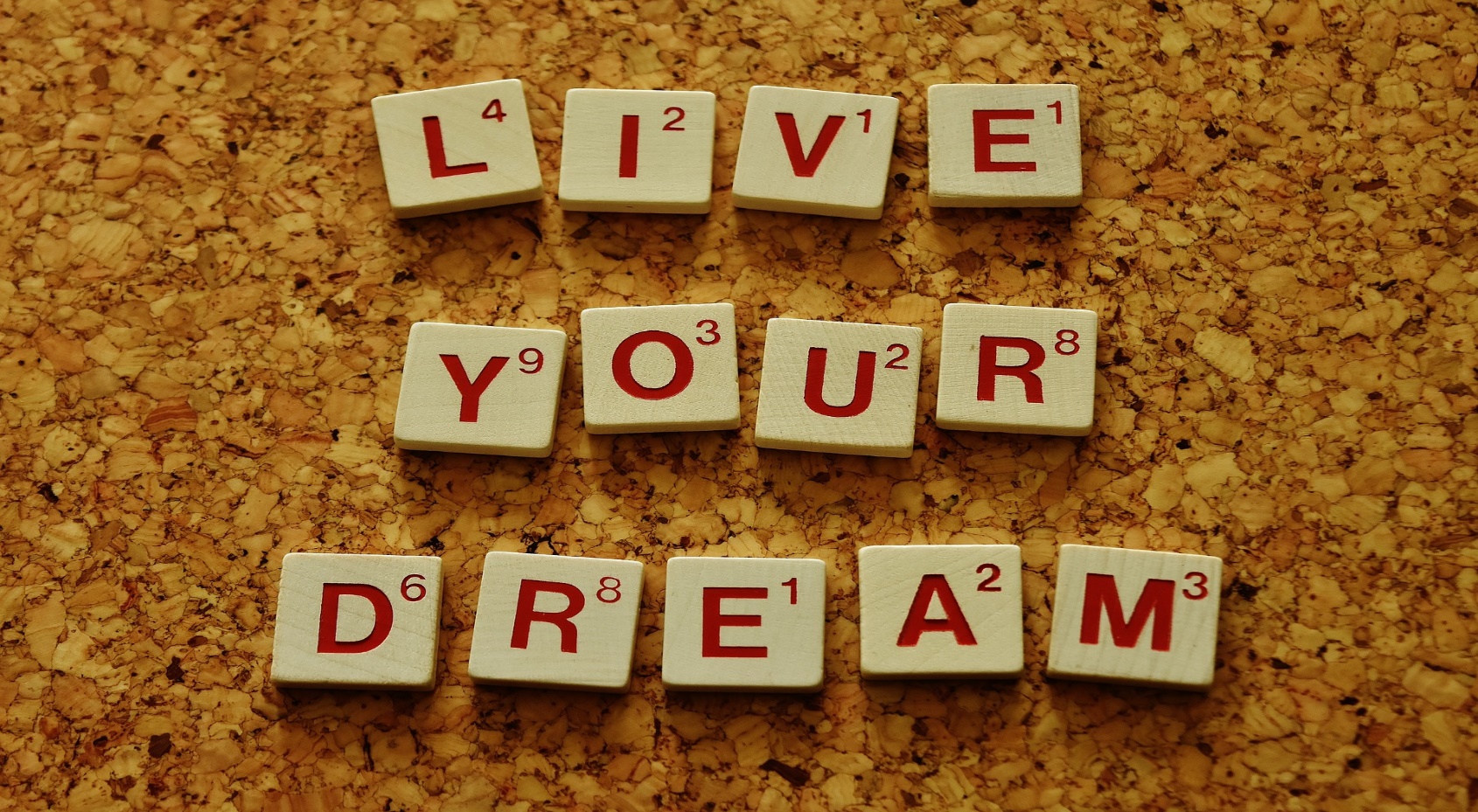 Дейност 2: „Ако бях на мястото на Мария“ или Какво щях да направя по различен начин?Тази дейност предизвиква СХИУ да се поставят на мястото на главния герой. Обучителят насърчава СХИУ да влязат в ролята на Мария и да отговорят, какво биха направили по различен начин - биха ли избрали различен път, биха ли консултирали решението си с някой друг, биха ли решили да си поставят различна цел и др. Дейността съдържа спомагателна таблица, която да помогне на СХИУ при структуриране на неговите / нейните мисли.Решение на Мария, което одобрявам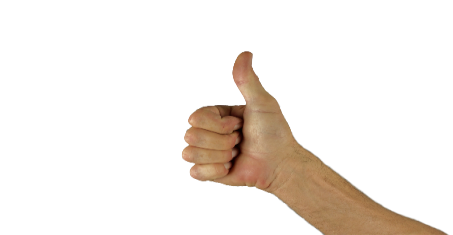 Решение на Мария, което не одобрявам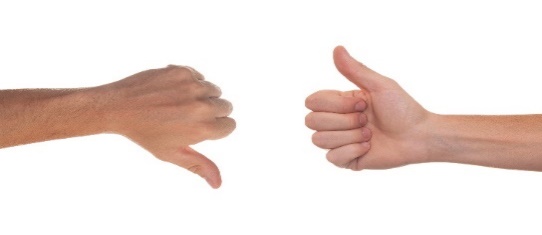 Решение на Мария, което одобрявамРешение на Мария, което не одобрявам